MODULO DI AUTORIZZAZIONE E CONSENSO INFORMATO PER GLI  INTERVENTI IN CLASSE DELLO PSICOLOGOIl	sottoscritto	 				padre	del/della minore/a									 Nato/a		il				residente	in via				cap			recapito telefonico				e-mail 					CF						 tel/cell					 La	sottoscritta	 	madre	del/dellaminore/a							 Nato/a	il			residente	in via		cap		recapito telefonico			e-mail 				CF		 tel/cell 	In qualità di genitori esercenti la potestà genitoriale del minore  			 nato/a	a	il	residentein Via		cap  	CF	 frequentante la classe 		  della Direzione Didattica Statale di Baronissi Plesso di: 		 AUTORIZZANOla partecipazione del proprio figlio/a alla seguente attività di classe “Sportello psicologico” con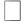 lo psicologo dell’Istituto durante l’orario scolastico *SI◻NO◻(*) Nel caso in cui l'autorizzazione fosse negata, durante l'intervento in classe, l'alunno/a sarà affidato/a ad altra classe.la specialista ad effettuare osservazioni delle dinamiche del gruppo classe. Le attività di osservazione sono volte ad agevolare le insegnanti nell’individuazione di strategie di intervento sullo stesso gruppo classe.SI◻NO◻lo scambio di informazioni con i docenti ed eventuali ulteriori specialisti e referenti esterni alla scuola per confrontarsi anche su situazioni specifiche.SI◻NO◻I dati personali e sensibili della persona, comunque coperti dal segreto professionale, saranno utilizzati esclusivamente per le esigenze del trattamento, in conformità con quanto previsto dalla normativa vigente (Regolamento Europeo n. 679/2016) e dal Codice Deontologico degli Psicologi Italiani.Visto e compreso tutto quanto sopra indicato,avendo ricevuto apposita informativa professionale e informazioni adeguate in relazione ai fini e   alla modalità della stessa, si esprime il proprio libero consenso, barrando la casella di seguito, alla prestazione suindicata.□ FORNISCE IL CONSENSOavendo ricevuto apposita informativa sul trattamento dei dati personali, si esprime il proprio libero consenso, barrando la casella di seguito indicata, al trattamento e alla comunicazione dei dati personali sopra dichiarati per tutte le finalità indicate nella presente informativa.□ FORNISCE IL CONSENSOLuogo e data 	Firma dei genitori/tutori Madre………………………………….….Padre ………………………………….….Firme congiunte di entrambi i genitori esercenti la patria potestà/affidatari/tutori(firma unica in caso di esistenza di un solo genitore esercente la patria potestà /affidatari/ tutore)